 Сабақ жоспарыҰзақ мерзімді жоспардың тарауы:10.1 Молекулалық биология және биохимияМектеп: «Н. Островский атындағы гуманитарлық-экономикалық мектеп-лицейі» КМММектеп: «Н. Островский атындағы гуманитарлық-экономикалық мектеп-лицейі» КМММектеп: «Н. Островский атындағы гуманитарлық-экономикалық мектеп-лицейі» КМММектеп: «Н. Островский атындағы гуманитарлық-экономикалық мектеп-лицейі» КМММектеп: «Н. Островский атындағы гуманитарлық-экономикалық мектеп-лицейі» КМММектеп: «Н. Островский атындағы гуманитарлық-экономикалық мектеп-лицейі» КММКүні:Сынып:Мұғалімнің аты-жөні: Оразбаева Асем УтельбаевнаМұғалімнің аты-жөні: Оразбаева Асем УтельбаевнаМұғалімнің аты-жөні: Оразбаева Асем УтельбаевнаМұғалімнің аты-жөні: Оразбаева Асем УтельбаевнаМұғалімнің аты-жөні: Оразбаева Асем УтельбаевнаМұғалімнің аты-жөні: Оразбаева Асем УтельбаевнаКүні:Сынып:Қатысқандар:Қатысқандар:Қатысқандар:Қатысқандар:Қатыспағандар:Қатыспағандар:Күні:Сынып:Сабақтың тақырыбы Рибонуклеин қышқылы молекуласының құрлысы мен қызыметтері Рибонуклеин қышқылы молекуласының құрлысы мен қызыметтері Рибонуклеин қышқылы молекуласының құрлысы мен қызыметтері Рибонуклеин қышқылы молекуласының құрлысы мен қызыметтері Рибонуклеин қышқылы молекуласының құрлысы мен қызыметтері Рибонуклеин қышқылы молекуласының құрлысы мен қызыметтеріОсы сабақта қол жеткізілетін оқу мақсаттары (оқу бағдарламасына  сілтеме)Осы сабақта қол жеткізілетін оқу мақсаттары (оқу бағдарламасына  сілтеме)Осы сабақта қол жеткізілетін оқу мақсаттары (оқу бағдарламасына  сілтеме)Осы сабақта қол жеткізілетін оқу мақсаттары (оқу бағдарламасына  сілтеме) 10.4.1.10- рибонуклеин қышқылы типтерінің құрылысы мен қызыметтерін ажырату 10.4.1.10- рибонуклеин қышқылы типтерінің құрылысы мен қызыметтерін ажырату 10.4.1.10- рибонуклеин қышқылы типтерінің құрылысы мен қызыметтерін ажыратуСабақтың мақсатыСабақтың мақсаты Барлық оқушылар: Рибонуклеин қышқылы типтерін анықтап,  құрлысы мен қызыметін біледі.Оқушылардың басым бөлігі: ДНҚ мен РНҚ-ның негізгі ерекшеліктерін ажырата аладыКейбір оқушылар:РНҚ негізгі түрлерін ажыратып, олардың атқаратын қызыметтерін түсінеді, суреттен көрсете алады, қызыметін талдайды. Барлық оқушылар: Рибонуклеин қышқылы типтерін анықтап,  құрлысы мен қызыметін біледі.Оқушылардың басым бөлігі: ДНҚ мен РНҚ-ның негізгі ерекшеліктерін ажырата аладыКейбір оқушылар:РНҚ негізгі түрлерін ажыратып, олардың атқаратын қызыметтерін түсінеді, суреттен көрсете алады, қызыметін талдайды. Барлық оқушылар: Рибонуклеин қышқылы типтерін анықтап,  құрлысы мен қызыметін біледі.Оқушылардың басым бөлігі: ДНҚ мен РНҚ-ның негізгі ерекшеліктерін ажырата аладыКейбір оқушылар:РНҚ негізгі түрлерін ажыратып, олардың атқаратын қызыметтерін түсінеді, суреттен көрсете алады, қызыметін талдайды. Барлық оқушылар: Рибонуклеин қышқылы типтерін анықтап,  құрлысы мен қызыметін біледі.Оқушылардың басым бөлігі: ДНҚ мен РНҚ-ның негізгі ерекшеліктерін ажырата аладыКейбір оқушылар:РНҚ негізгі түрлерін ажыратып, олардың атқаратын қызыметтерін түсінеді, суреттен көрсете алады, қызыметін талдайды. Барлық оқушылар: Рибонуклеин қышқылы типтерін анықтап,  құрлысы мен қызыметін біледі.Оқушылардың басым бөлігі: ДНҚ мен РНҚ-ның негізгі ерекшеліктерін ажырата аладыКейбір оқушылар:РНҚ негізгі түрлерін ажыратып, олардың атқаратын қызыметтерін түсінеді, суреттен көрсете алады, қызыметін талдайды.Ойлау дағдыларынын деңгейіОйлау дағдыларынын деңгейіСын тұрғысынан ойлау, талдау, жинақтау, бағалауСын тұрғысынан ойлау, талдау, жинақтау, бағалауСын тұрғысынан ойлау, талдау, жинақтау, бағалауСын тұрғысынан ойлау, талдау, жинақтау, бағалауСын тұрғысынан ойлау, талдау, жинақтау, бағалауБағалау критерийіБағалау критерийі РНҚ –ның құрылысын анықтайдыРНҚ түрлерін, олардың қызыметтерін түсіндіредіДНҚ мен РНҚ –ны салыстырады, сипаттайды  РНҚ –ның құрылысын анықтайдыРНҚ түрлерін, олардың қызыметтерін түсіндіредіДНҚ мен РНҚ –ны салыстырады, сипаттайды  РНҚ –ның құрылысын анықтайдыРНҚ түрлерін, олардың қызыметтерін түсіндіредіДНҚ мен РНҚ –ны салыстырады, сипаттайды  РНҚ –ның құрылысын анықтайдыРНҚ түрлерін, олардың қызыметтерін түсіндіредіДНҚ мен РНҚ –ны салыстырады, сипаттайды  РНҚ –ның құрылысын анықтайдыРНҚ түрлерін, олардың қызыметтерін түсіндіредіДНҚ мен РНҚ –ны салыстырады, сипаттайды Тілдік мақсаттарТілдік мақсаттарТілдік мақсаттарТілдік мақсаттарПəнге қатысты сөздік қор мен терминдер  Рибосома, митохондрия, гуанин, аденин, цитозин, урацил, цитоплазмаПəнге қатысты сөздік қор мен терминдер  Рибосома, митохондрия, гуанин, аденин, цитозин, урацил, цитоплазмаПəнге қатысты сөздік қор мен терминдер  Рибосома, митохондрия, гуанин, аденин, цитозин, урацил, цитоплазмаПəнге қатысты сөздік қор мен терминдер  Рибосома, митохондрия, гуанин, аденин, цитозин, урацил, цитоплазмаПəнге қатысты сөздік қор мен терминдер  Рибосома, митохондрия, гуанин, аденин, цитозин, урацил, цитоплазмаТілдік мақсаттарТілдік мақсаттарДиалогтер мен жазу үшін қолданылатын тіркестер: Мысалы  Матрицалық РНҚ, тасмалдаушы РНҚ, рибосомалық РНҚ, антикадон. РНҚ молекуласы-полимер, оның мономерлері нуклеотидтер болып табылады. РНҚ бір тізбекті молекулаДиалогтер мен жазу үшін қолданылатын тіркестер: Мысалы  Матрицалық РНҚ, тасмалдаушы РНҚ, рибосомалық РНҚ, антикадон. РНҚ молекуласы-полимер, оның мономерлері нуклеотидтер болып табылады. РНҚ бір тізбекті молекулаДиалогтер мен жазу үшін қолданылатын тіркестер: Мысалы  Матрицалық РНҚ, тасмалдаушы РНҚ, рибосомалық РНҚ, антикадон. РНҚ молекуласы-полимер, оның мономерлері нуклеотидтер болып табылады. РНҚ бір тізбекті молекулаДиалогтер мен жазу үшін қолданылатын тіркестер: Мысалы  Матрицалық РНҚ, тасмалдаушы РНҚ, рибосомалық РНҚ, антикадон. РНҚ молекуласы-полимер, оның мономерлері нуклеотидтер болып табылады. РНҚ бір тізбекті молекулаДиалогтер мен жазу үшін қолданылатын тіркестер: Мысалы  Матрицалық РНҚ, тасмалдаушы РНҚ, рибосомалық РНҚ, антикадон. РНҚ молекуласы-полимер, оның мономерлері нуклеотидтер болып табылады. РНҚ бір тізбекті молекулаҚұндылықтарға баулуҚұндылықтарға баулу Жауапкершілік, шығармашылық, ынтымақтастық,бірлесе жұмыс жасауға дағдыларын қалыптастыру Жауапкершілік, шығармашылық, ынтымақтастық,бірлесе жұмыс жасауға дағдыларын қалыптастыру Жауапкершілік, шығармашылық, ынтымақтастық,бірлесе жұмыс жасауға дағдыларын қалыптастыру Жауапкершілік, шығармашылық, ынтымақтастық,бірлесе жұмыс жасауға дағдыларын қалыптастыру Жауапкершілік, шығармашылық, ынтымақтастық,бірлесе жұмыс жасауға дағдыларын қалыптастыруПəнаралық байланысПəнаралық байланыс РНҚ құрылысы-химия пәнімен байланысты РНҚ құрылысы-химия пәнімен байланысты РНҚ құрылысы-химия пәнімен байланысты РНҚ құрылысы-химия пәнімен байланысты РНҚ құрылысы-химия пәнімен байланыстыАлдыңғы білімАлдыңғы білім 9 сыныпта өткен органикалық заттар құрамын біледі. 9 сыныпта өткен органикалық заттар құрамын біледі. 9 сыныпта өткен органикалық заттар құрамын біледі. 9 сыныпта өткен органикалық заттар құрамын біледі. 9 сыныпта өткен органикалық заттар құрамын біледі.СабақтыңжоспарланғанкезеңдеріСабақтыңжоспарланғанкезеңдеріСабақтағы жоспарланған жаттығу түрлеріСабақтағы жоспарланған жаттығу түрлеріСабақтағы жоспарланған жаттығу түрлеріСабақтағы жоспарланған жаттығу түрлеріРесурстарСабақтың басы10 минСабақтың басы10 минСабақтың басы10 мин Ұйымдастыру кезеңіЫнтымақтастық атмосферасын тудыру, «Сәттілік»әдісі арқылы  психологиялық ахуал тудыру.Топқа бөлу. Геометриялық фигуралар қолдану арқылы оқушыларды үш топқа бөлу1-топ2-топ3-топ«Ашық микрафон» әдісі арқылы оқушылар өткен сабақтарды еске түсіреді. Өткен сабақтарға байланысты сұрақтар қояды. Ұйымдастыру кезеңіЫнтымақтастық атмосферасын тудыру, «Сәттілік»әдісі арқылы  психологиялық ахуал тудыру.Топқа бөлу. Геометриялық фигуралар қолдану арқылы оқушыларды үш топқа бөлу1-топ2-топ3-топ«Ашық микрафон» әдісі арқылы оқушылар өткен сабақтарды еске түсіреді. Өткен сабақтарға байланысты сұрақтар қояды. Ұйымдастыру кезеңіЫнтымақтастық атмосферасын тудыру, «Сәттілік»әдісі арқылы  психологиялық ахуал тудыру.Топқа бөлу. Геометриялық фигуралар қолдану арқылы оқушыларды үш топқа бөлу1-топ2-топ3-топ«Ашық микрафон» әдісі арқылы оқушылар өткен сабақтарды еске түсіреді. Өткен сабақтарға байланысты сұрақтар қояды.СуреттерТүрлі –түсті қағаздар қаламдарСабақтың ортасы10 мин7 мин8 минСабақтың ортасы10 мин7 мин8 минСабақтың ортасы10 мин7 мин8 мин І- тапсырма РНҚ типтерін анықтап, құрлысы мен қызыметтерін сипаттауГеометриялық фигуралар қолдану арқылы оқушыларды үш топқа бөлу1-топ2-топ3-топ«Джигсо»әдісі І-топ Матрицалық РНҚ құрылысы мен қызыметін анықтау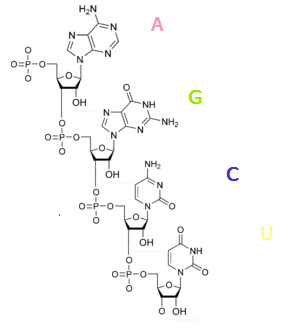 Дескриптор1.Матрицалық РНҚ-ны анықтайды2.Матрицалық РНҚ-ның жасушадағы орнын сипаттайдыІІ-топ Тасмалдаушы РНҚ құрлысы мен қызыметін анықтау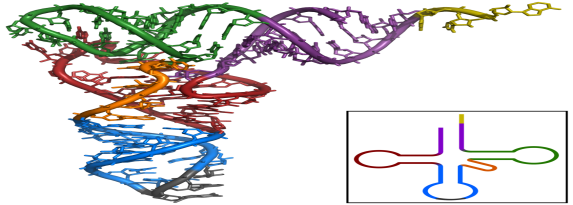 Дескриптор1.Тасмалдаушы РНҚ-ны анықтайды2.Тасмалдаушы РНҚ-ның қызыметін түсіндіреді.ІІІ-топ Антикодон РНҚ құрлысы мен қызыметін анықтау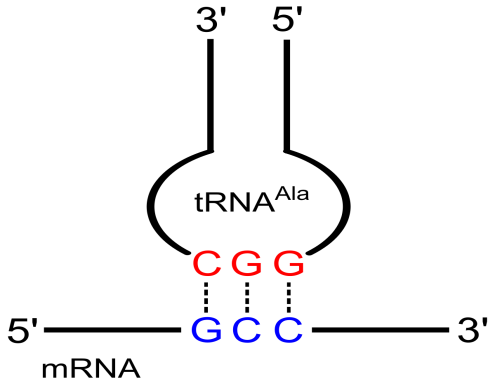 Дескриптор1.Антикадон а-РНҚ-ны анықтайды2.Антикадон а- РНҚ-ның құрылысы мен қызметін түсіндіреді.ҚБ «Смайлик» арқылы бағалауІІ-тапсырма РНҚ  типтерінің құрылысы мен қызыметіндегі термин сөздерді ажырат.«Кім жылдам»Үш топ терминдерге анықтама бередігуанин-аденинцитозинурацилцитоплазмамитохондрияДескриптор1.Термин сөздерге анықтама береді2.ДНҚ мен РНҚ салыстыра алады.3. РНҚ  қызметін анықтайдыҚБ «Бес саусақ» әдісі арқылы бағалауІІІ-тапсырма Суретті пайдалана отырып рибонуклейин қышқылы типтерінің құрылысы мен қызметтерін  дәптерге жазады«өзіндік жұмыс»Дескриптор1.Оқушылар өз түсініктерін дәптерге жазадыҚБ «Екі жұлдыз, бір тілек» әдісі І- тапсырма РНҚ типтерін анықтап, құрлысы мен қызыметтерін сипаттауГеометриялық фигуралар қолдану арқылы оқушыларды үш топқа бөлу1-топ2-топ3-топ«Джигсо»әдісі І-топ Матрицалық РНҚ құрылысы мен қызыметін анықтауДескриптор1.Матрицалық РНҚ-ны анықтайды2.Матрицалық РНҚ-ның жасушадағы орнын сипаттайдыІІ-топ Тасмалдаушы РНҚ құрлысы мен қызыметін анықтауДескриптор1.Тасмалдаушы РНҚ-ны анықтайды2.Тасмалдаушы РНҚ-ның қызыметін түсіндіреді.ІІІ-топ Антикодон РНҚ құрлысы мен қызыметін анықтауДескриптор1.Антикадон а-РНҚ-ны анықтайды2.Антикадон а- РНҚ-ның құрылысы мен қызметін түсіндіреді.ҚБ «Смайлик» арқылы бағалауІІ-тапсырма РНҚ  типтерінің құрылысы мен қызыметіндегі термин сөздерді ажырат.«Кім жылдам»Үш топ терминдерге анықтама бередігуанин-аденинцитозинурацилцитоплазмамитохондрияДескриптор1.Термин сөздерге анықтама береді2.ДНҚ мен РНҚ салыстыра алады.3. РНҚ  қызметін анықтайдыҚБ «Бес саусақ» әдісі арқылы бағалауІІІ-тапсырма Суретті пайдалана отырып рибонуклейин қышқылы типтерінің құрылысы мен қызметтерін  дәптерге жазады«өзіндік жұмыс»Дескриптор1.Оқушылар өз түсініктерін дәптерге жазадыҚБ «Екі жұлдыз, бір тілек» әдісі І- тапсырма РНҚ типтерін анықтап, құрлысы мен қызыметтерін сипаттауГеометриялық фигуралар қолдану арқылы оқушыларды үш топқа бөлу1-топ2-топ3-топ«Джигсо»әдісі І-топ Матрицалық РНҚ құрылысы мен қызыметін анықтауДескриптор1.Матрицалық РНҚ-ны анықтайды2.Матрицалық РНҚ-ның жасушадағы орнын сипаттайдыІІ-топ Тасмалдаушы РНҚ құрлысы мен қызыметін анықтауДескриптор1.Тасмалдаушы РНҚ-ны анықтайды2.Тасмалдаушы РНҚ-ның қызыметін түсіндіреді.ІІІ-топ Антикодон РНҚ құрлысы мен қызыметін анықтауДескриптор1.Антикадон а-РНҚ-ны анықтайды2.Антикадон а- РНҚ-ның құрылысы мен қызметін түсіндіреді.ҚБ «Смайлик» арқылы бағалауІІ-тапсырма РНҚ  типтерінің құрылысы мен қызыметіндегі термин сөздерді ажырат.«Кім жылдам»Үш топ терминдерге анықтама бередігуанин-аденинцитозинурацилцитоплазмамитохондрияДескриптор1.Термин сөздерге анықтама береді2.ДНҚ мен РНҚ салыстыра алады.3. РНҚ  қызметін анықтайдыҚБ «Бес саусақ» әдісі арқылы бағалауІІІ-тапсырма Суретті пайдалана отырып рибонуклейин қышқылы типтерінің құрылысы мен қызметтерін  дәптерге жазады«өзіндік жұмыс»Дескриптор1.Оқушылар өз түсініктерін дәптерге жазадыҚБ «Екі жұлдыз, бір тілек» әдісіОқулық, РНҚ мен ДНҚ шиыршығы, түрлі түсті бояу қарындашҚалам, дәптерОқулық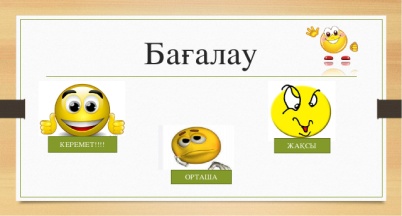 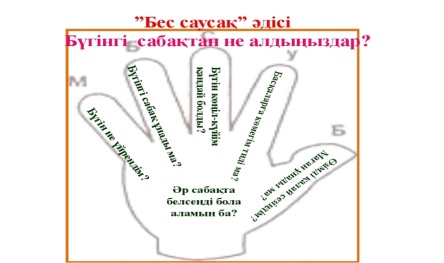 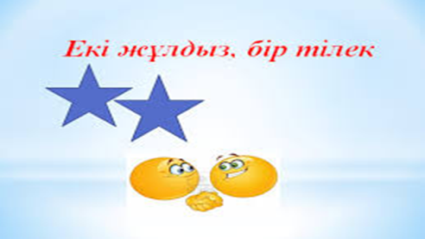 Сабақтың соңы5минСабақтың соңы5минСабақтың соңы5минРефлексия«Ашық микрафон» әдісіСабақтан қандай әсер алдыңдар?Сабақта өзіңе не ұнады?Үйге тапсырма: Рибонуклеин қышқылының құрылысы мен қызметіРефлексия«Ашық микрафон» әдісіСабақтан қандай әсер алдыңдар?Сабақта өзіңе не ұнады?Үйге тапсырма: Рибонуклеин қышқылының құрылысы мен қызметіРефлексия«Ашық микрафон» әдісіСабақтан қандай әсер алдыңдар?Сабақта өзіңе не ұнады?Үйге тапсырма: Рибонуклеин қышқылының құрылысы мен қызметі